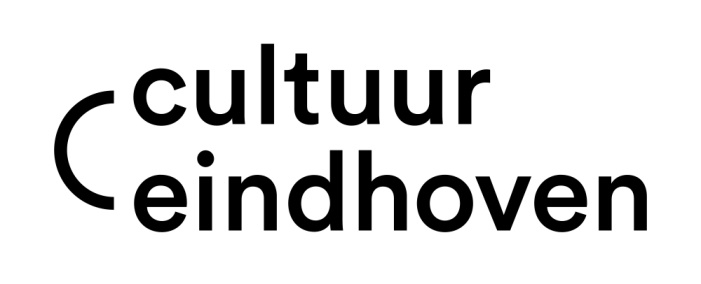 Aanmeldingsformulier LinC Lab 2018
Stuur het ingevulde formulier naar info@cultuureindhoven.nl. Doe dit voor 1 november. Naam en voorlettersRoepnaamPrivé-adresPostcode/woonplaatsTelefoonMobiel  E-mailGeboortedatumGeboorteplaatsGeboorteplaatsNaam organisatie (voluit)AdresPostcode/plaatsTelefoonE-mail   Huidige functieHoogst genoten opleidingAantal jaren werkervaringWat is je motivatie om mee te doen?Welke expertise of ervaring wil jij inbrengen of delen?